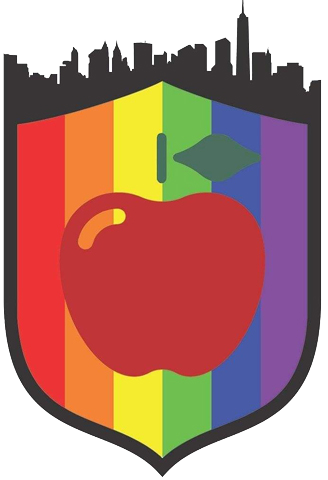 Big Apple Recreational Sports, Inc.2024 Nomination FormPlease indicate your interest no later than 5pm on December 31, 2023 by emailing the Nominations Committee at nominations@bigapplerecsports.com.I am interested in volunteering for the following 2024 Leadership Team position.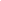 I would like to nominate the following person for a 2024 Leadership Team position.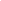 Name: ______________________________________________________________________Phone: _________________________ Email: _______________________________________Position(s) for which I or my nominee would like to be considered:________________________________________________________________________________________________________________________________________________________Why I or my nominee would be a good candidate for the position(s) listed above: (You may add one additional page, as to qualifications, if needed.) ____________________________________________________________________________________________________________________________________________________________________________________________________________________________________
Please check here if you have nominated someone other than yourself:
I hereby acknowledge the person I have nominated has consented to serve in this position for the 2024 calendar year.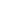 Additional Instructions For Nominees:Please provide a statement of interest to be shared with the nominations committee and current leadership, indicating your history with BARS, reason for seeking out a leadership team position, what you would hope to bring to the organization/group, and any other additional information you deem important to share. Suggested length: 1-4 paragraphsPlease share any sports you have participated in the past with Big Apple Rec Sports (Bowling  //  Dodgeball  //  Kickball)Please share any sports you are currently participating in or planning to register for the upcoming winter 2024 season: (Bowling  //  Dodgeball  //  Kickball) 
When emailing this form in, please attach a picture of yourself. Though this is an optional step, it makes it easier for voters to recognize you (some folks may not know you by your name).Please email your materials to nominations@bigapplerecsports.comThank you for your continued support of Big Apple Recreational Sports, Inc.You will be contacted by the Nomination Committee.Questions? Please contact Nominations Committee at nominations@bigapplerecsports.com